Name of Journal: World Journal of Gastrointestinal EndoscopyManuscript NO: 56326Manuscript Type: CASE REPORTSmall invasive colon cancer with adenoma observed by endocytoscopy: A case reportAkimoto Y et al. Small invasive colon cancerYoshika Akimoto, Shin-ei Kudo, Katsuro Ichimasa, Yuta Kouyama, Masashi Misawa, Tomokazu Hisayuki, Toyoki Kudo, Tetsuo NemotoYoshika Akimoto, Shin-ei Kudo, Katsuro Ichimasa, Yuta Kouyama, Masashi Misawa, Tomokazu Hisayuki, Toyoki Kudo, Digestive Disease Center, Showa University Northern Yokohama Hospital, Yokohama 224-8503, JapanTetsuo Nemoto, Department of Pathology, Showa University Northern Yokohama Hospital, Yokohama 224-8503, JapanAuthor contributions: Akimoto Y, Kudo S and Ichimasa K contributed to concept and design, literature review, drafting of the manuscript; Kouyama Y, Misawa M, Hisayuki T, Kudo T and Nemoto T acquired the data and figures and revised the manuscript; all authors had access and approved the last version of the manuscript. Corresponding author: Katsuro Ichimasa, MD, PhD, Assistant Professor, Digestive Disease Center, Showa University Northern Yokohama Hospital, 35-1 Chigasaki-chuo, Tsuzuki-ku, Yokohama 224-8503, Japan. ichitommy14@yahoo.co.jpReceived: May 27, 2020Revised: July 16, 2020Accepted: August 24, 2020Published online: September 16, 2020AbstractBACKGROUNDEndocytoscopy is a next-generation endoscopic system that facilitates real-time histopathologic endoscopic diagnosis of colorectal lesions by virtue of its 520 × maximum magnification.CASE SUMMARYWe present the case of a 63-year-old man with sigmoid colon cancer who was regularly referred for follow-up colonoscopy after endoscopic resection of T1 rectal cancer. Colonoscopy revealed a 12 mm reddish polyp, including a depression and a flat area in the sigmoid colon. Endocytoscopic observation showed unclear gland formation and agglomeration of distorted nuclei (depression), suggesting a submucosal invasive (T1) cancer. In the flat area, slit-like smooth lumens and regular pattern of fusiform nuclei were found, suggesting an adenoma. On the basis of these endocytoscopic findings, we predicted this lesion as T1 cancer (depression) with adenoma (flat area) and performed endoscopic resection corresponding to the final histopathological diagnosis.CONCLUSIONWe could perform an optical diagnosis of T1 sigmoid cancer with adenoma by using endocytoscopy before treatment.Key words: Endocytoscopy; T1 colorectal cancer; Adenoma; Optical diagnosis; Case reportCitation：Akimoto Y, Kudo SE, Ichimasa K, Kouyama Y, Misawa M, Hisayuki T, Kudo T, Nemoto T. Small invasive colon cancer with adenoma observed by endocytoscopy: A case report. World J Gastrointest Endosc 2020; 12(9): 304-309 URL: https://www.wjgnet.com/1948-5190/full/v12/i9/304.htm  DOI: https://dx.doi.org/10.4253/wjge.v12.i9.304Core tip: Endocytoscopy is a next-generation endoscopic system. Endocytoscopic observation suggested that a 12 mm reddish polyp, including a depression and a flat area in the sigmoid colon was T1 cancer (depression) with adenoma (flat area). We could perform an optical diagnosis of the lesion by using endocytoscopy before treatment.INTRODUCTIONIntegrated-type endocytoscopy (CF-H290ECI; Olympus Corp, Tokyo, Japan) is a next-generation endoscopy commercially available in Europe, the Middle East, Hong Kong, and Japan. An endocytoscope comprises a contact light microscopy system (magnification, × 520; focusing depth, 35 μm) integrated into the distal tip of a colonoscope. It enables in vivo microvascular evaluation with the narrow band imaging mode and cellular visualization after staining with 0.05% crystal violet (1% methylene blue may be added if necessary)[1-3]. In the diagnosis of colorectal lesions, endocytoscopy is particularly useful not only for differentiating neoplastic and non-neoplastic lesions but also for diagnosing the depth of invasion of colorectal cancer[4,5]. In addition, endocytoscopy has recently been reported to be an effective modality for the differential diagnosis of low-grade colorectal adenomas[6]. In the present case, we accurately predicted the histopathological findings of a two-component lesion by using endocytoscopy before treatment.CASE PRESENTATIONChief complaintsA 63-year-old man was regularly referred for follow-up colonoscopy after endoscopic resection of T1 rectal cancer.Personal and family historyThe patient consumed alcohol twice a week but denied smoking cigarettes. His family history was negative for any gastrointestinal cancer.History of past illnessThe patient was treated for T1 rectal cancer via endoscopic resection 4 years previously. The result of the histological diagnosis was adenocarcinoma (well to moderately differentiated), with a depth of invasion of 9000 μm (T1), negative lymphovascular invasion, budding grade 1, and negative horizontal and vertical margins. We considered the risk of lymph node metastasis (LNM), and recommended that he undergo additional surgery. However, he refused to undergo surgery and was consequently regularly referred for follow-up colonoscopy. In addition, he had high blood pressure and diabetes.Imaging examinationsColonoscopy revealed a 12 mm reddish polyp in the sigmoid colon (Figure 1A). We could recognize a depression on the left side and a flat area on the right side with indigo carmine staining (Figure 1B). On the left side of the lesion (depression), unclear gland formation and agglomeration of distorted nuclei strongly stained by methylene blue were visible with endocytoscopy, suggesting a submucosal invasive cancer (Figure 2A). On the right side of the lesion (flat area), slit-like smooth lumens and a regular pattern of fusiform nuclei were found, suggesting an adenoma (Figure 2B).FINAL DIAGNOSIST1 sigmoid colon cancer with adenoma. The left side of the lesion corresponded to T1 cancer and the right side corresponded to adenoma (Figure 3).TREATMENTAlthough we predicted this lesion to show massive submucosal invasion based on the optical diagnosis using endocytoscopy, we performed endoscopic mucosal resection as the first-line treatment. We decided to determine the need for additional surgery on the basis of the final histopathological diagnosis of the resected specimens.OUTCOME AND FOLLOW-UPHistopathological findings revealed tubular adenocarcinoma (depression) with adenoma (flat area), which was consistent with the results of the endocytoscopic diagnosis. Non-neoplastic glands were observed between the left and right sides. This lesion may have two different origins, that is, the depression and flat areas may correspond to submucosal invasive (T1) cancer and adenoma, respectively. The final histological diagnosis was as follows: adenocarcinoma (well to moderately differentiated tubular adenocarcinoma) with adenoma, with a depth of invasion of 2407 μm (T1), negative for lymphovascular invasion, budding grade 1, and negative horizontal and vertical margins. He did not wish to undergo additional surgery. In conformity with the Japanese guidelines for the treatment of colorectal cancer, he was followed up using CT, colonoscopy and tumor marker[7]. There has not been any evidence of recurrence to date.DISCUSSIONSeveral studies have reported the effectiveness of optical diagnosis with endocytoscopy for determining the treatment course of colorectal lesions. Kudo et al[8] reported that endocytoscopy provided additional diagnostic value to conventional pit pattern classification for colorectal neoplasms. The diagnostic ability of endocytoscopy to predict neoplastic changes was excellent [sensitivity: 97.4%, 95% confidence interval (CI): 95.4%-98.6%, specificity: 89.7%, 95%CI: 78.8%-96.1%, accuracy: 96.5%, 95%CI: 94.5%-97.9%]. In addition, its ability to differentiate massively invasive submucosal colorectal cancer was also good, showing 83.1% (95%CI: 73.7%-90.2%) of sensitivity, 99.1% (95%CI: 97.6%-99.7%) and 96.3% (95%CI: 94.3%-97.8%).Thus, endocytoscopy enables the optical diagnosis of colorectal lesions with high confidence levels. In the present case, we could predict the differences in histopathology between T1 cancer and adenoma within the same lesion by using endocytoscopy in real time.The histopathological diagnosis of this lesion was T1 sigmoid cancer with adenoma. T1 colorectal cancer accounts for approximately 10% of all LNM; hence, such lesions require additional surgery with lymph node dissection after endoscopic resection for achieving complete cure[9-12]. Although several guidelines are available for the management of T1 colorectal cancer after endoscopic resection, the criteria for additional surgery remain controversial[7,13-16]. According to the Japanese guidelines, this patient had one risk factor, namely, a depth of invasion ≥ 1000 µm, and hence, additional surgery was recommended. However, some studies reported that the depth of invasion was not a risk factor for LNM in T1 colorectal cancer[12,17,18]. Moreover, the incidence of LNM is extremely low — 1.3% (95%CI: 0%-2.4%) — in the cases with submucosal invasion depth of 1000 µm or more without associated risk factors  (other than the depth of invasion) as per Japanese guidelines[7]. The risk was very low since this patient had no evidence of lymphovascular invasion, reported to have most predictive value[9], differentiation, and tumor budding. However if the lesion recurs, it can be life-threatening; therefore, a decision on additional treatment should be carefully made. This patient refused to undergo surgery 4 years previously despite receiving a clear explanation about the risk of LNM and the merits and demerits of additional surgery. Our findings suggest the need for developing a more accurate risk stratification for LNM in the future.CONCLUSIONEndocytoscopy is an effective modality for the optical diagnosis of colorectal lesions. In the present case, we could diagnose the T1 cancer and adenoma components within the same lesion before treatment.REFERENCES1 Misawa M, Kudo SE, Mori Y, Nakamura H, Kataoka S, Maeda Y, Kudo T, Hayashi T, Wakamura K, Miyachi H, Katagiri A, Baba T, Ishida F, Inoue H, Nimura Y, Mori K. Characterization of Colorectal Lesions Using a Computer-Aided Diagnostic System for Narrow-Band Imaging Endocytoscopy. Gastroenterology 2016; 150: 1531-1532.e3 [PMID: 27072671 DOI: 10.1053/j.gastro.2016.04.004]2 Mori Y, Kudo SE, Misawa M, Saito Y, Ikematsu H, Hotta K, Ohtsuka K, Urushibara F, Kataoka S, Ogawa Y, Maeda Y, Takeda K, Nakamura H, Ichimasa K, Kudo T, Hayashi T, Wakamura K, Ishida F, Inoue H, Itoh H, Oda M, Mori K. Real-Time Use of Artificial Intelligence in Identification of Diminutive Polyps During Colonoscopy: A Prospective Study. Ann Intern Med 2018; 169: 357-366 [PMID: 30105375 DOI: 10.7326/M18-0249]3 Ichimasa K, Kudo SE, Mori Y, Wakamura K, Ikehara N, Kutsukawa M, Takeda K, Misawa M, Kudo T, Miyachi H, Yamamura F, Ohkoshi S, Hamatani S, Inoue H. Double staining with crystal violet and methylene blue is appropriate for colonic endocytoscopy: an in vivo prospective pilot study. Dig Endosc 2014; 26: 403-408 [PMID: 24016362 DOI: 10.1111/den.12164]4 Kudo SE, Wakamura K, Ikehara N, Mori Y, Inoue H, Hamatani S. Diagnosis of colorectal lesions with a novel endocytoscopic classification - a pilot study. Endoscopy 2011; 43: 869-875 [PMID: 21837586 DOI: 10.1055/s-0030-1256663]5 Mori Y, Kudo S, Ikehara N, Wakamura K, Wada Y, Kutsukawa M, Misawa M, Kudo T, Kobayashi Y, Miyachi H, Yamamura F, Ohtsuka K, Inoue H, Hamatani S. Comprehensive diagnostic ability of endocytoscopy compared with biopsy for colorectal neoplasms: a prospective randomized noninferiority trial. Endoscopy 2013; 45: 98-105 [PMID: 23307149 DOI: 10.1055/s-0032-1325932]6 Kudo T, Suzuki K, Mori Y, Misawa M, Ichimasa K, Takeda K, Nakamura H, Maeda Y, Ogawa Y, Hayashi T, Wakamura K, Ishida F, Inoue H, Kudo SE. Endocytoscopy for the differential diagnosis of colorectal low-grade adenoma: a novel possibility for the "resect and discard" strategy. Gastrointest Endosc 2020; 91: 676-683 [PMID: 31785276 DOI: 10.1016/j.gie.2019.11.029]7 Hashiguchi Y, Muro K, Saito Y, Ito Y, Ajioka Y, Hamaguchi T, Hasegawa K, Hotta K, Ishida H, Ishiguro M, Ishihara S, Kanemitsu Y, Kinugasa Y, Murofushi K, Nakajima TE, Oka S, Tanaka T, Taniguchi H, Tsuji A, Uehara K, Ueno H, Yamanaka T, Yamazaki K, Yoshida M, Yoshino T, Itabashi M, Sakamaki K, Sano K, Shimada Y, Tanaka S, Uetake H, Yamaguchi S, Yamaguchi N, Kobayashi H, Matsuda K, Kotake K, Sugihara K; Japanese Society for Cancer of the Colon and Rectum. Japanese Society for Cancer of the Colon and Rectum (JSCCR) guidelines 2019 for the treatment of colorectal cancer. Int J Clin Oncol 2020; 25: 1-42 [PMID: 31203527 DOI: 10.1007/s10147-019-01485-z]8 Kudo SE, Mori Y, Wakamura K, Ikehara N, Ichimasa K, Wada Y, Kutsukawa M, Misawa M, Kudo T, Hayashi T, Miyachi H, Inoue H, Hamatani S. Endocytoscopy can provide additional diagnostic ability to magnifying chromoendoscopy for colorectal neoplasms. J Gastroenterol Hepatol 2014; 29: 83-90 [PMID: 23980563 DOI: 10.1111/jgh.12374]9 Bosch SL, Teerenstra S, de Wilt JH, Cunningham C, Nagtegaal ID. Predicting lymph node metastasis in pT1 colorectal cancer: a systematic review of risk factors providing rationale for therapy decisions. Endoscopy 2013; 45: 827-834 [PMID: 23884793 DOI: 10.1055/s-0033-1344238]10 Yasue C, Chino A, Takamatsu M, Namikawa K, Ide D, Saito S, Igarashi M, Fujisaki J. Pathological risk factors and predictive endoscopic factors for lymph node metastasis of T1 colorectal cancer: a single-center study of 846 lesions. J Gastroenterol 2019; 54: 708-717 [PMID: 30810812 DOI: 10.1007/s00535-019-01564-y]11 Ichimasa K, Kudo SE, Mori Y, Misawa M, Matsudaira S, Kouyama Y, Baba T, Hidaka E, Wakamura K, Hayashi T, Kudo T, Ishigaki T, Yagawa Y, Nakamura H, Takeda K, Haji A, Hamatani S, Mori K, Ishida F, Miyachi H. Artificial intelligence may help in predicting the need for additional surgery after endoscopic resection of T1 colorectal cancer. Endoscopy 2018; 50: 230-240 [PMID: 29272905 DOI: 10.1055/s-0043-122385]12 Miyachi H, Kudo SE, Ichimasa K, Hisayuki T, Oikawa H, Matsudaira S, Kouyama Y, Kimura YJ, Misawa M, Mori Y, Ogata N, Kudo T, Kodama K, Hayashi T, Wakamura K, Katagiri A, Baba T, Hidaka E, Ishida F, Kohashi K, Hamatani S. Management of T1 colorectal cancers after endoscopic treatment based on the risk stratification of lymph node metastasis. J Gastroenterol Hepatol 2016; 31: 1126-1132 [PMID: 26641025 DOI: 10.1111/jgh.13257]13 Glynne-Jones R, Wyrwicz L, Tiret E, Brown G, Rödel C, Cervantes A, Arnold D; ESMO Guidelines Committee. Rectal cancer: ESMO Clinical Practice Guidelines for diagnosis, treatment and follow-up. Ann Oncol 2018; 29: iv263 [PMID: 29741565 DOI: 10.1093/annonc/mdy161]14 Labianca R, Nordlinger B, Beretta GD, Mosconi S, Mandalà M, Cervantes A, Arnold D; ESMO Guidelines Working Group. Early colon cancer: ESMO Clinical Practice Guidelines for diagnosis, treatment and follow-up. Ann Oncol 2013; 24 Suppl 6: vi64-vi72 [PMID: 24078664 DOI: 10.1093/annonc/mdt354]15 Benson AB, Venook AP, Al-Hawary MM, Cederquist L, Chen YJ, Ciombor KK, Cohen S, Cooper HS, Deming D, Engstrom PF, Grem JL, Grothey A, Hochster HS, Hoffe S, Hunt S, Kamel A, Kirilcuk N, Krishnamurthi S, Messersmith WA, Meyerhardt J, Mulcahy MF, Murphy JD, Nurkin S, Saltz L, Sharma S, Shibata D, Skibber JM, Sofocleous CT, Stoffel EM, Stotsky-Himelfarb E, Willett CG, Wuthrick E, Gregory KM, Gurski L, Freedman-Cass DA. Rectal Cancer, Version 2.2018, NCCN Clinical Practice Guidelines in Oncology. J Natl Compr Canc Netw 2018; 16: 874-901 [PMID: 30006429 DOI: 10.6004/jnccn.2018.0061]16 Benson AB 3rd, Venook AP, Cederquist L, Chan E, Chen YJ, Cooper HS, Deming D, Engstrom PF, Enzinger PC, Fichera A, Grem JL, Grothey A, Hochster HS, Hoffe S, Hunt S, Kamel A, Kirilcuk N, Krishnamurthi S, Messersmith WA, Mulcahy MF, Murphy JD, Nurkin S, Saltz L, Sharma S, Shibata D, Skibber JM, Sofocleous CT, Stoffel EM, Stotsky-Himelfarb E, Willett CG, Wu CS, Gregory KM, Freedman-Cass D. Colon Cancer, Version 1.2017, NCCN Clinical Practice Guidelines in Oncology. J Natl Compr Canc Netw 2017; 15: 370-398 [PMID: 28275037 DOI: 10.6004/jnccn.2017.0036]17 Kouyama Y, Kudo SE, Miyachi H, Ichimasa K, Hisayuki T, Oikawa H, Matsudaira S, Kimura YJ, Misawa M, Mori Y, Kodama K, Kudo T, Hayashi T, Wakamura K, Katagiri A, Hidaka E, Ishida F, Hamatani S. Practical problems of measuring depth of submucosal invasion in T1 colorectal carcinomas. Int J Colorectal Dis 2016; 31: 137-146 [PMID: 26428364 DOI: 10.1007/s00384-015-2403-7]18 Rönnow CF, Arthursson V, Toth E, Krarup PM, Syk I, Thorlacius H. Lymphovascular Infiltration, Not Depth of Invasion, is the Critical Risk Factor of Metastases in Early Colorectal Cancer: Retrospective Population-based Cohort Study on Prospectively Collected Data, Including Validation. Ann Surg 2020; Online ahead of print [PMID: 32187031 DOI: 10.1097/SLA.0000000000003854]FootnotesInformed consent statement: Informed consent was obtained from the patient.Conflict-of-interest statement: All authors declare no conflict of interest.CARE Checklist (2016) statement: The authors have read the CARE 2016 Checklist, and the manuscript was prepared and revised according to the CARE 2016 Checklist.Open-Access: This article is an open-access article that was selected by an in-house editor and fully peer-reviewed by external reviewers. It is distributed in accordance with the Creative Commons Attribution NonCommercial (CC BY-NC 4.0) license, which permits others to distribute, remix, adapt, build upon this work non-commercially, and license their derivative works on different terms, provided the original work is properly cited and the use is non-commercial. See: http://creativecommons.org/licenses/by-nc/4.0/Manuscript source: Invited manuscriptPeer-review started: May 27, 2020First decision: July 4, 2020Article in press: August 24, 2020Specialty type: Gastroenterology and hepatologyCountry/Territory of origin: JapanPeer-review report’s scientific quality classificationGrade A (Excellent): 0Grade B (Very good): 0Grade C (Good): CGrade D (Fair): 0Grade E (Poor): 0P-Reviewer: Dumoulin FL S-Editor: Ma YJ L-Editor: A P-Editor: Wang LLFigure LegendsA                                                                                B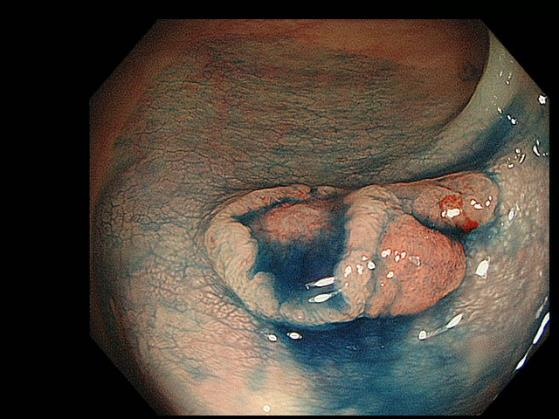 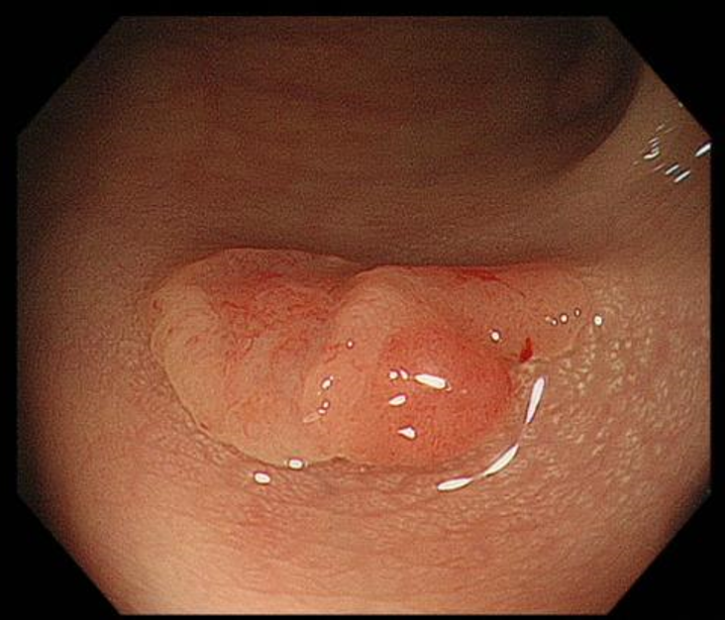 Figure 1 The colonoscopy. A: colonoscopy revealed a 12-mm reddish polyp in the sigmoid colon; B: indigo carmine staining revealed a depression on the left and a flat area on the right side. A                                                                          B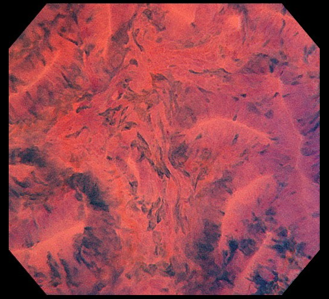 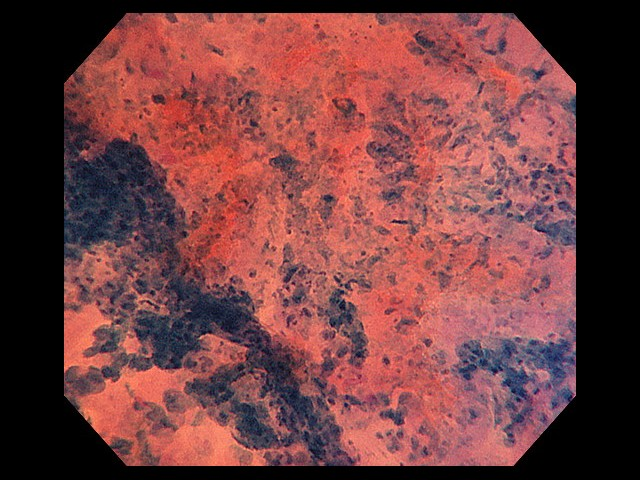 Figure 2 Endocytoscopy of the lesion. A: On the left side of the lesion (depression), unclear gland formation and agglomeration of distorted nuclei strongly stained by methylene blue were visible with endocytoscopy, suggesting a submucosal invasive cancer; B: On the right side of the lesion (flat area), slit-like smooth lumens and a regular pattern of fusiform nuclei were found, suggesting an adenoma.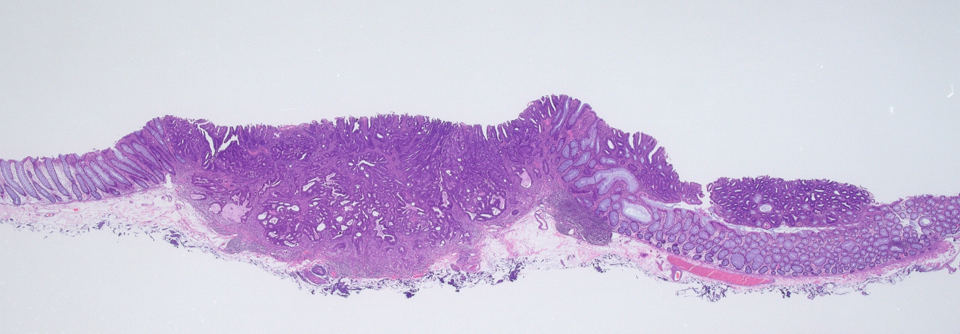 Figure 3 Final histological diagnosis: adenocarcinoma (well to moderately differentiated tubular adenocarcinoma) with adenoma, with 2407 μm depth of invasion (T1); negative for lymphovascular invasion, grade 1 budding, and negative horizontal and vertical margins. 